ภาพกิจกรรมที่เป็นการเสริมสร้างและพัฒนาทัศนคติจิตสำนึกและพฤติกรรมของข้าราชการและพนักงานจ้างอบต.สระโพนทอง  อำเภอเกษตรสมบูรณ์  จังหวัดชัยภูมิ**********องค์การบริหารส่วนตำบลสระโพนทอง ร่วมกับ จิตอาสาภายในตำบล พัฒนาคู คลอง แหล่งน้ำในพื้นที่ ในการถวายพระเกียรติสมเด็จพระนางเจ้าฯ พระบรมราชินี************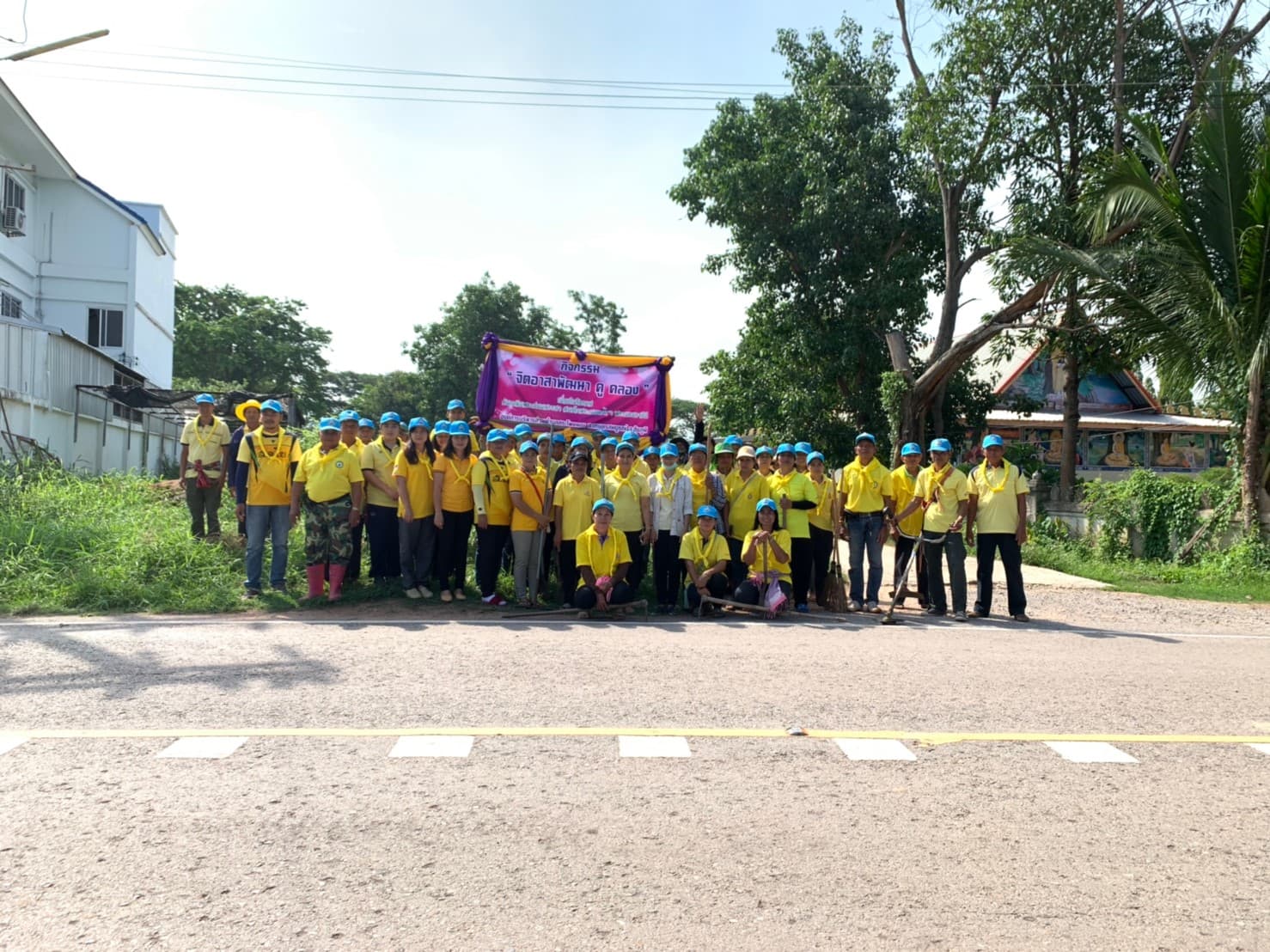 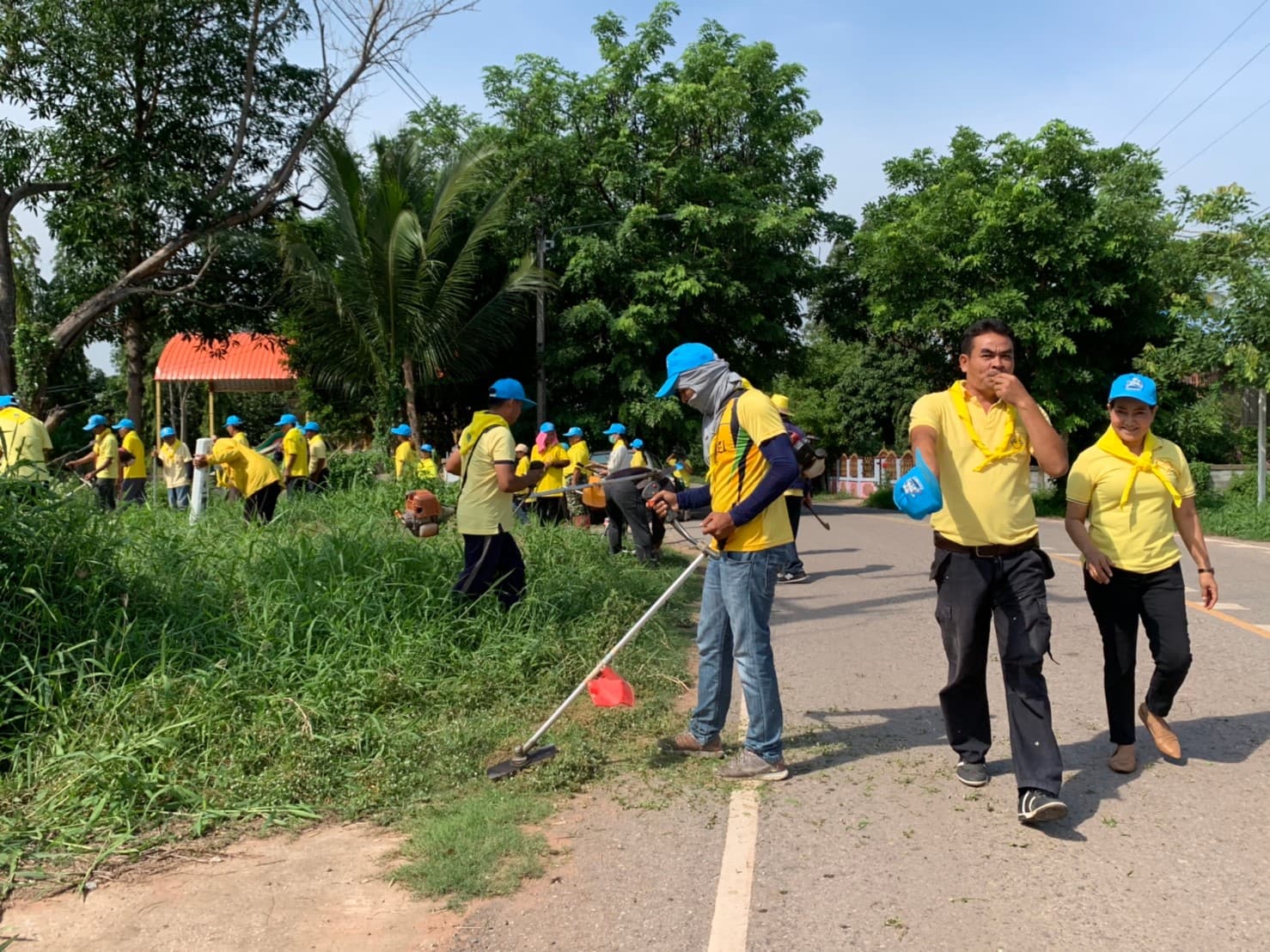 ภาพกิจกรรมที่เป็นการเสริมสร้างและพัฒนาทัศนคติจิตสำนึกและพฤติกรรมของข้าราชการและพนักงานจ้างอบต.สระโพนทอง  อำเภอเกษตรสมบูรณ์  จังหวัดชัยภูมิ**********องค์การบริหารส่วนตำบลสระโพนทอง ร่วมกับ จิตอาสาภายในตำบล พัฒนาคู คลอง แหล่งน้ำในพื้นที่ ในการถวายพระเกียรติสมเด็จพระนางเจ้าฯ พระบรมราชินี************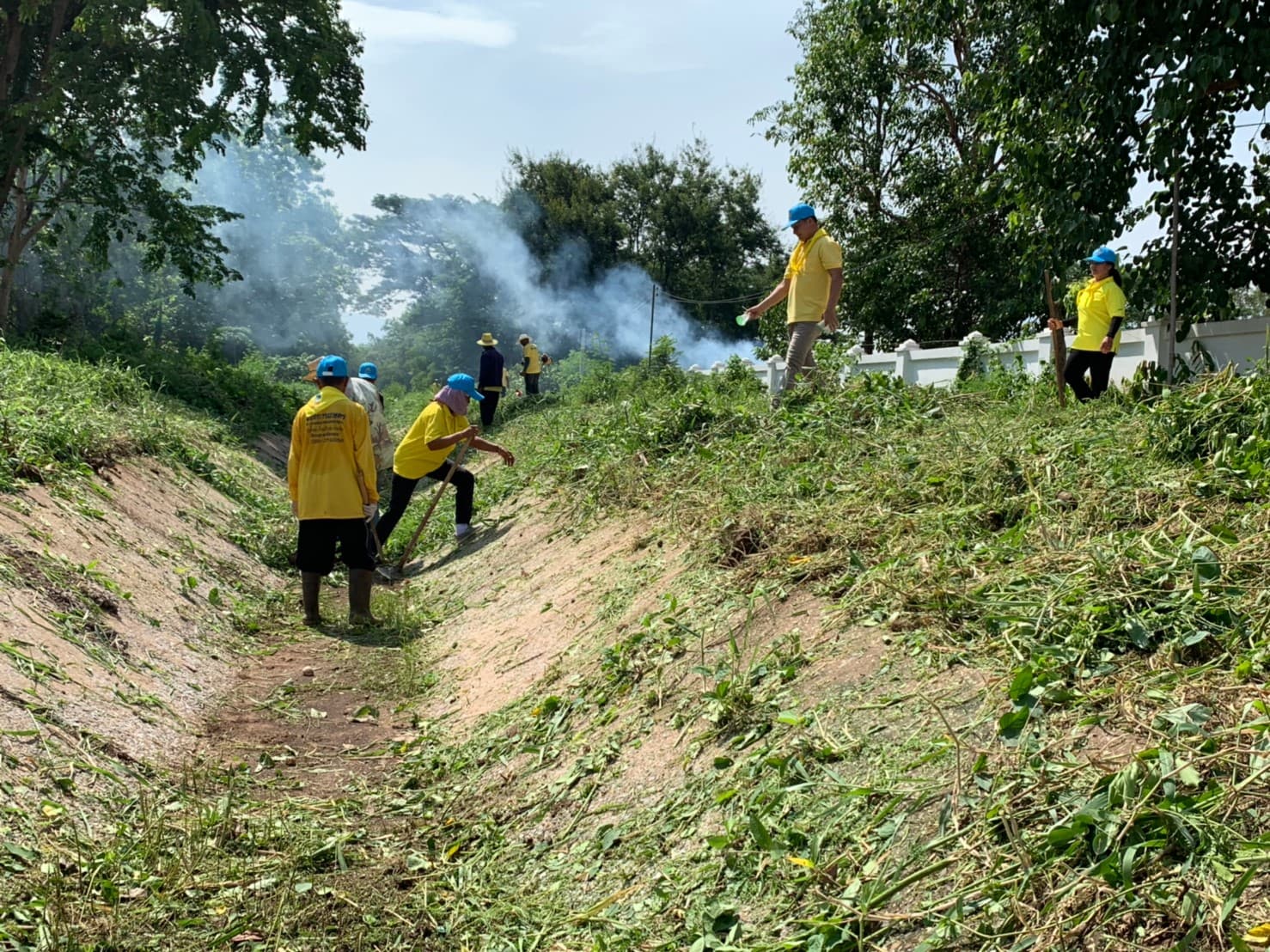 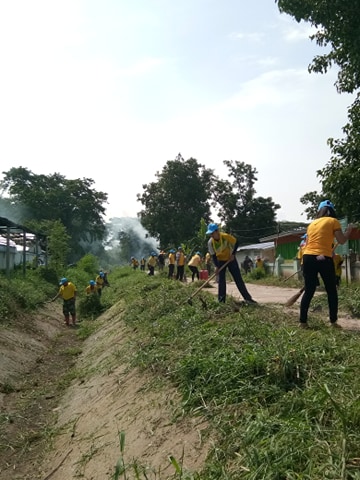 ภาพกิจกรรมที่เป็นการเสริมสร้างและพัฒนาทัศนคติจิตสำนึกและพฤติกรรมของข้าราชการและพนักงานจ้างอบต.สระโพนทอง  อำเภอเกษตรสมบูรณ์  จังหวัดชัยภูมิ**********คณะผู้บริหาร สมาชิกสภา พนักงาน เจ้าหน้าที่ทุกคน ร่วมกันทำความสะอาดบริเวณที่ทำการองค์การบริหารส่วนตำบลสระโพนทอง กิจกรรม 5 ส.*************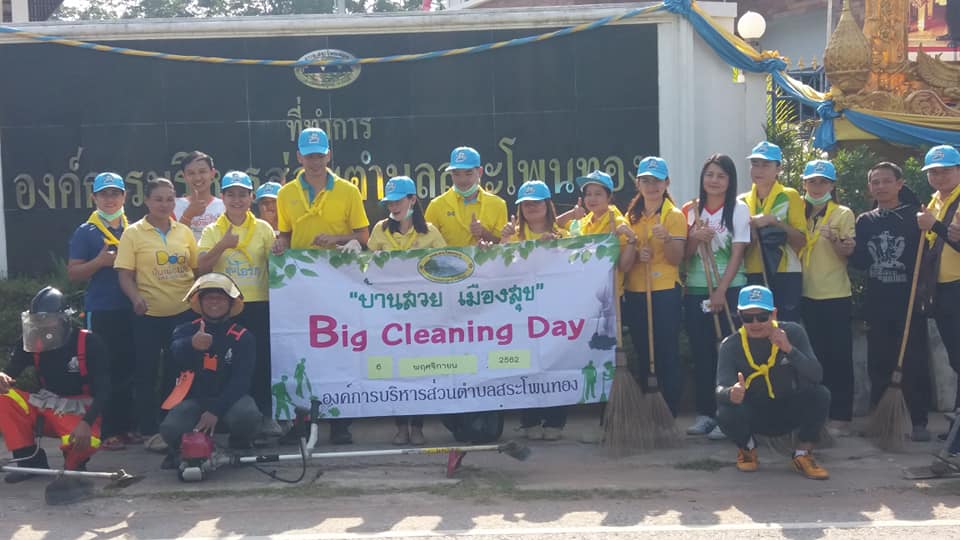 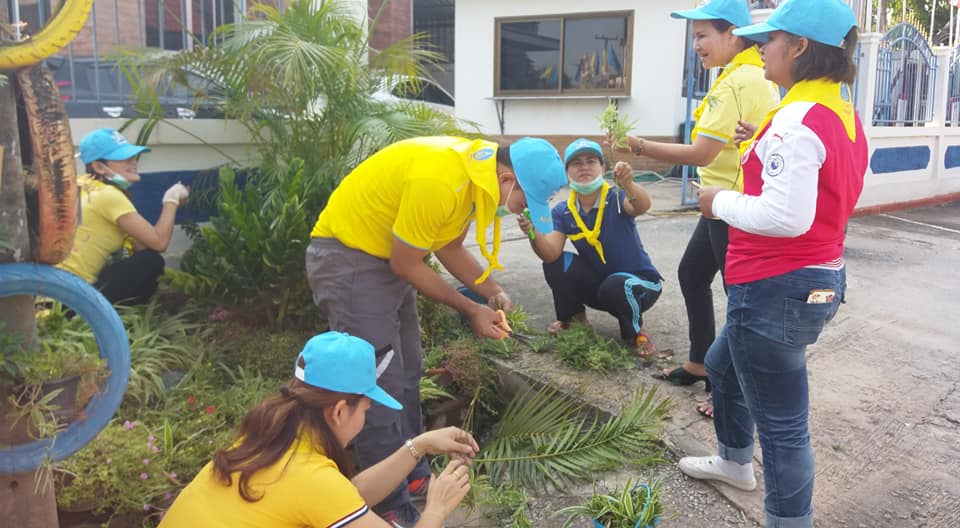 ภาพกิจกรรมที่เป็นการเสริมสร้างและพัฒนาทัศนคติจิตสำนึกและพฤติกรรมของข้าราชการและพนักงานจ้างอบต.สระโพนทอง  อำเภอเกษตรสมบูรณ์  จังหวัดชัยภูมิ**********คณะผู้บริหาร สมาชิกสภา พนักงาน เจ้าหน้าที่ทุกคน ร่วมกันทำความสะอาดบริเวณที่ทำการองค์การบริหารส่วนตำบลสระโพนทอง กิจกรรม 5 ส.*************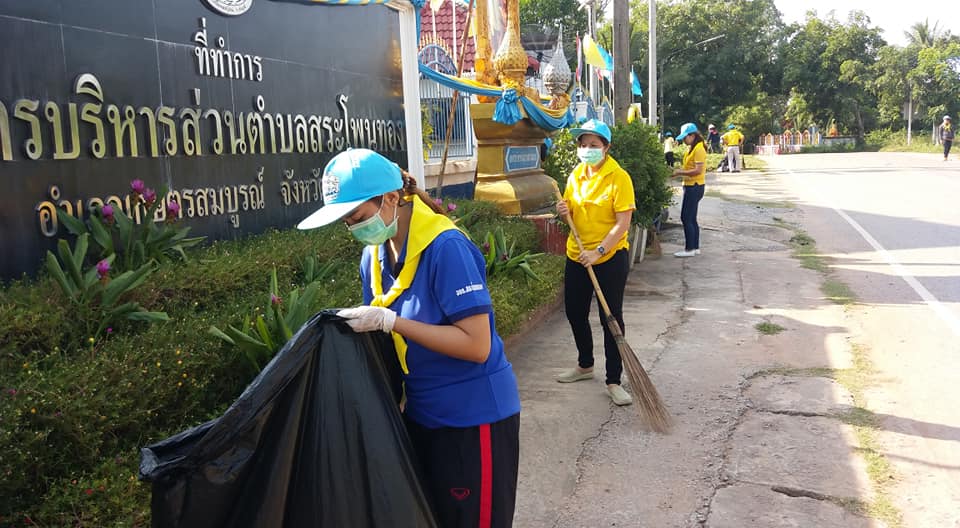 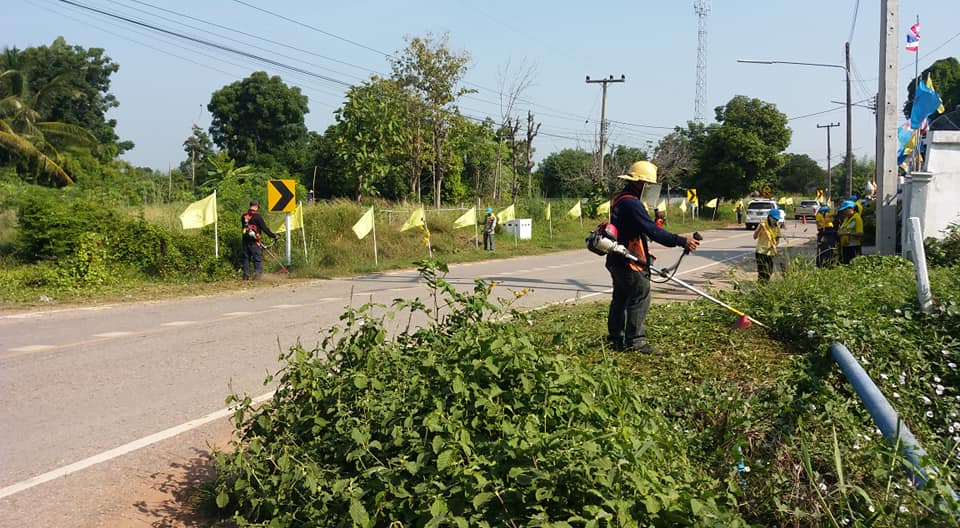 ภาพกิจกรรมที่เป็นการเสริมสร้างและพัฒนาทัศนคติจิตสำนึกและพฤติกรรมของข้าราชการและพนักงานจ้างอบต.สระโพนทอง  อำเภอเกษตรสมบูรณ์  จังหวัดชัยภูมิ**********คณะผู้บริหาร สมาชิกสภา พนักงาน เจ้าหน้าที่ทุกคน ร่วมกันทำความสะอาดบริเวณที่ทำการองค์การบริหารส่วนตำบลสระโพนทอง กิจกรรม 5 ส.************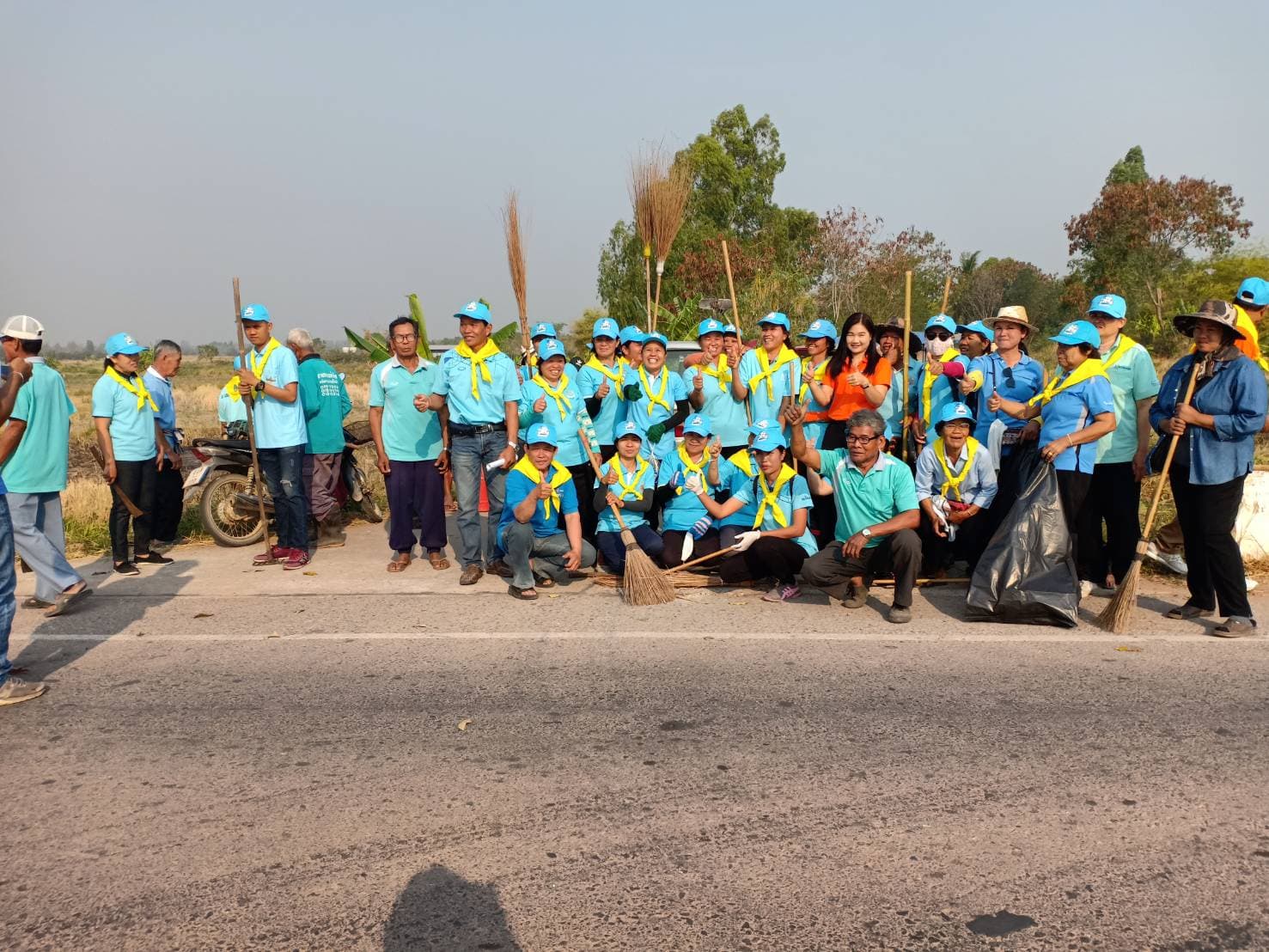 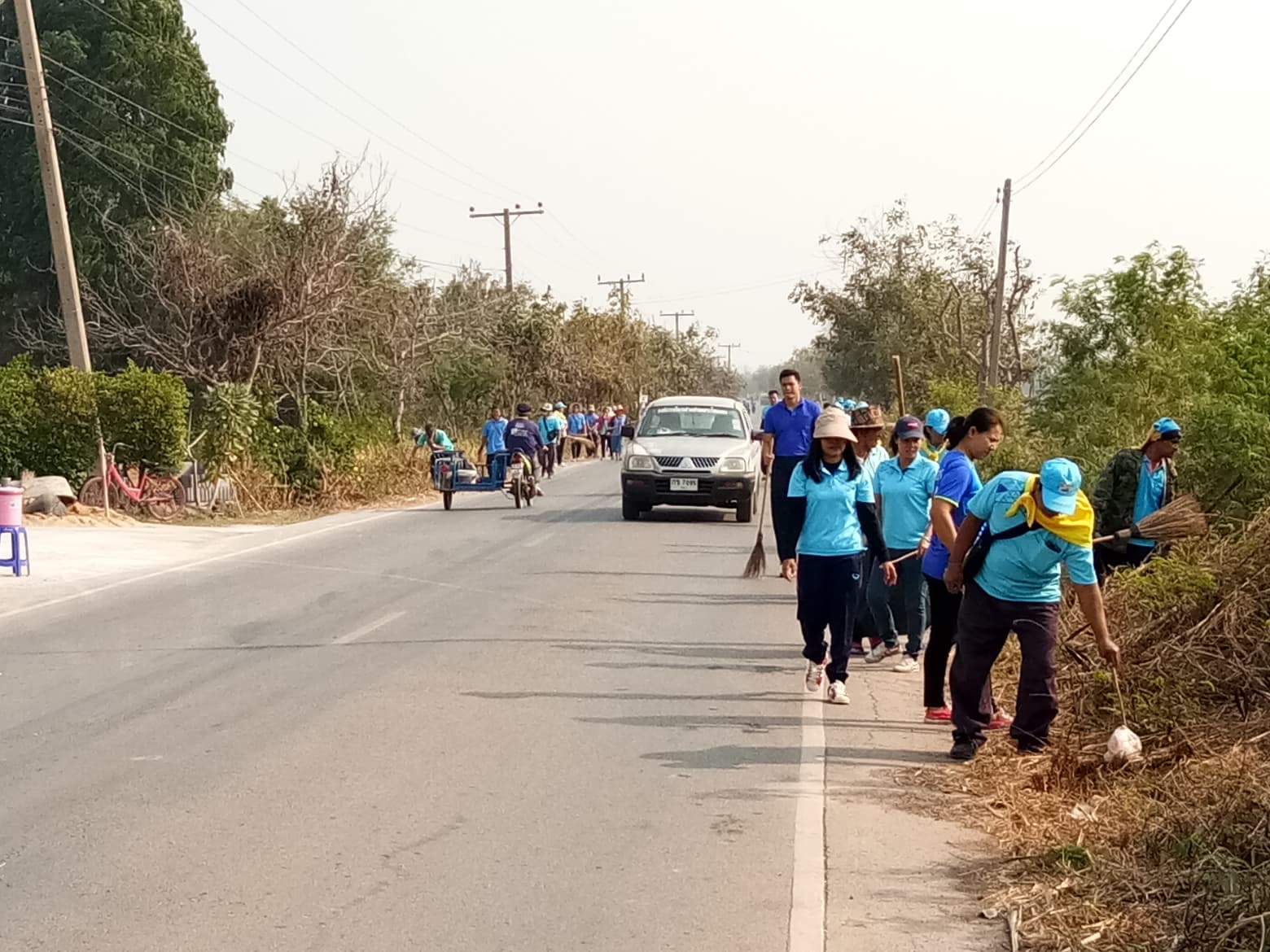 ภาพกิจกรรมที่เป็นการเสริมสร้างและพัฒนาทัศนคติจิตสำนึกและพฤติกรรมของข้าราชการและพนักงานจ้างอบต.สระโพนทอง  อำเภอเกษตรสมบูรณ์  จังหวัดชัยภูมิ**********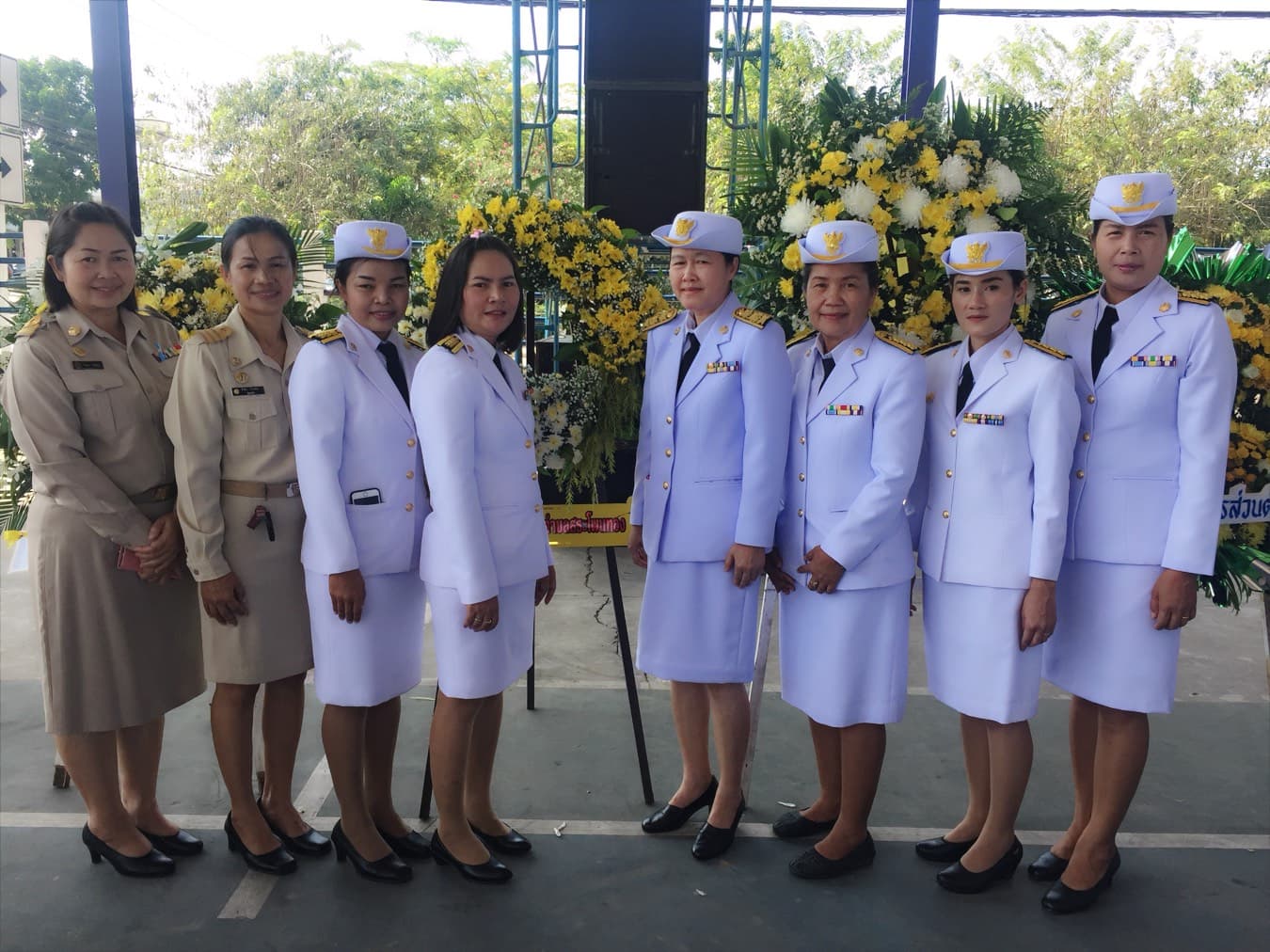 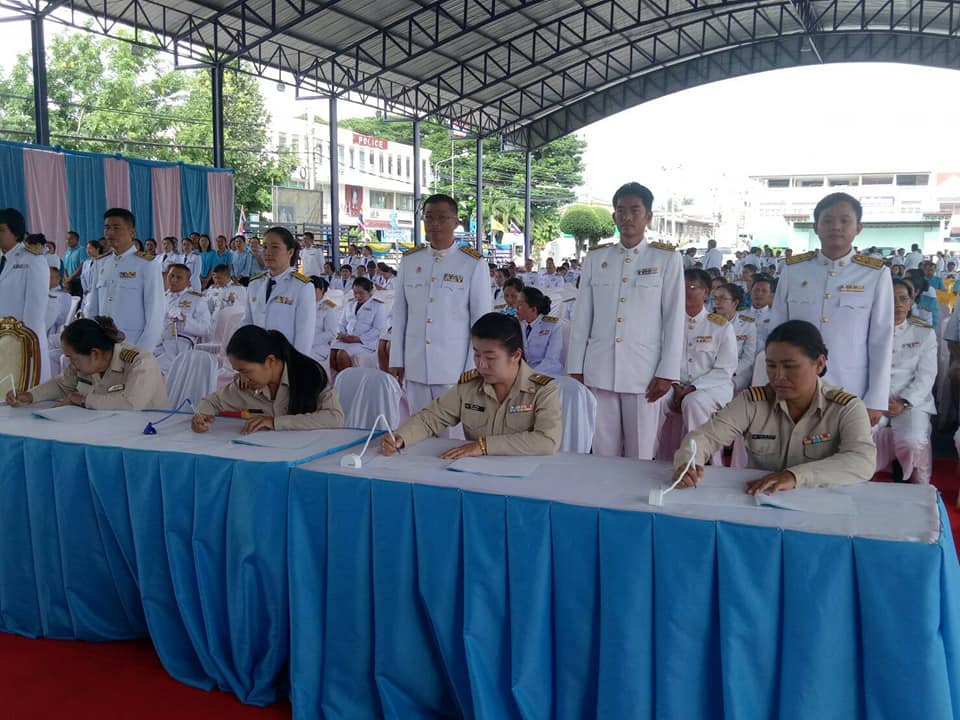 ภาพกิจกรรมที่เป็นการเสริมสร้างและพัฒนาทัศนคติจิตสำนึกและพฤติกรรมของข้าราชการและพนักงานจ้างอบต.สระโพนทอง  อำเภอเกษตรสมบูรณ์  จังหวัดชัยภูมิ**********  วันที่ 23  ตุลาคม  2562  คณะผู้บริหาร  สมาชิกสภา พนักงานส่วนตำบล และพนักงานจ้าง เขาร่วมกิจกรรมวันเนื่องในวันคล้ายวันสวรรคตพระบาทสมเด็จพระจุลจอมเกล้าเจ้าอยู่หัว  วันปิยมหาราช  ณ  ที่ทำการอำเภอเกษตรสมบูรณ์***************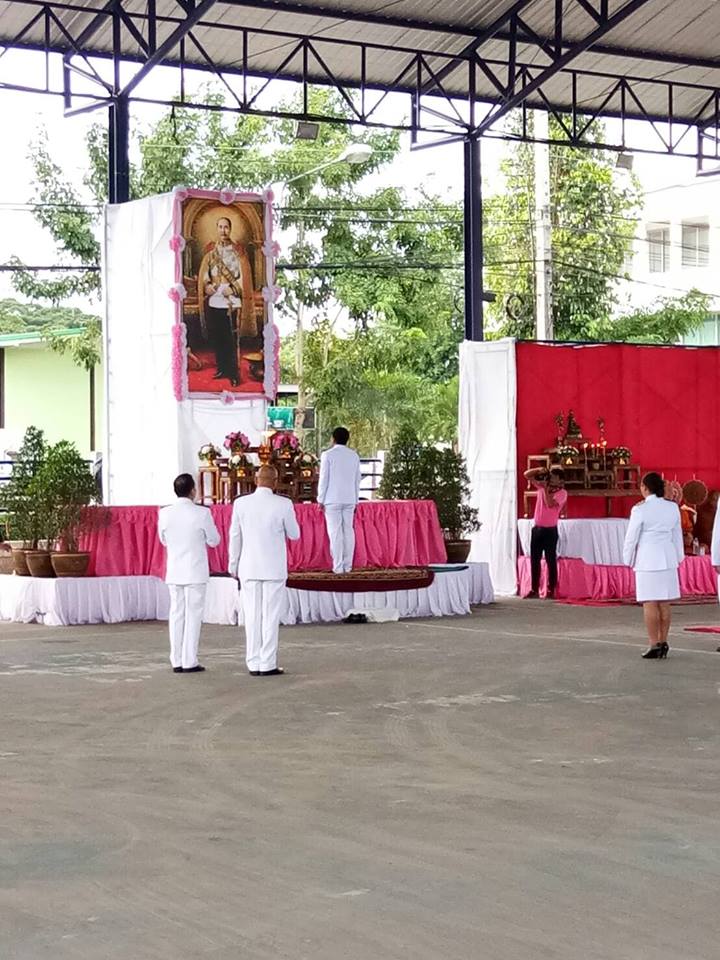 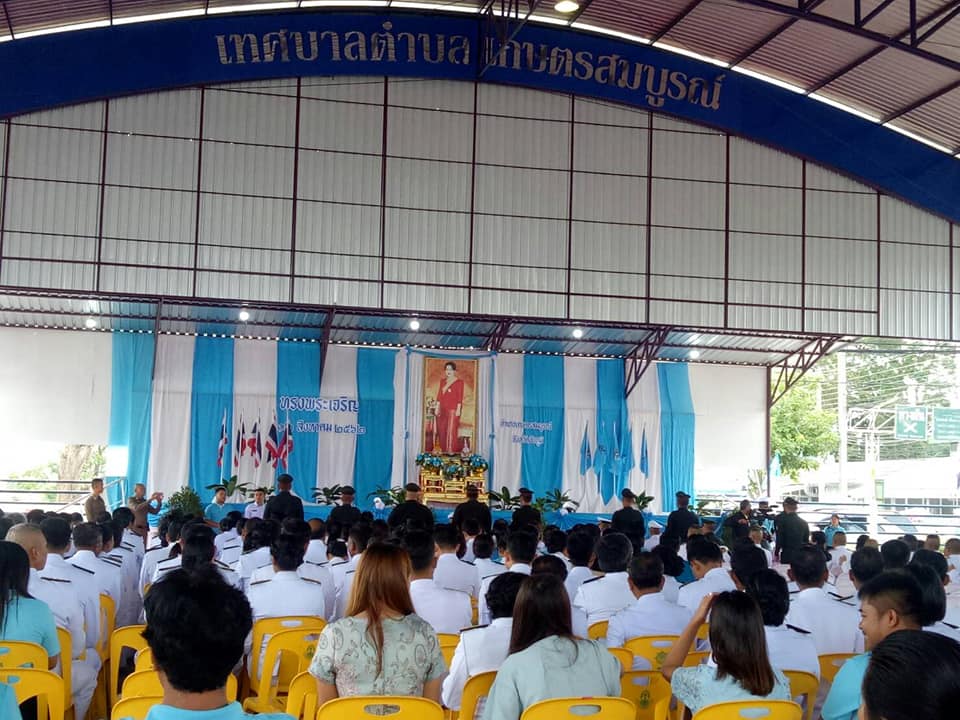 ภาพกิจกรรมที่เป็นการเสริมสร้างและพัฒนาทัศนคติจิตสำนึกและพฤติกรรมของข้าราชการและพนักงานจ้างอบต.สระโพนทอง  อำเภอเกษตรสมบูรณ์  จังหวัดชัยภูมิ**********พิธีรับพระราชทานพระบรมฉายาลักษณ์ พระบาทสมเด็จพระเจ้าอยู่หัวและสมเด็จพระนางเจ้าฯพระบรมราชินี ให้แก่ คณะผู้บริหารสถานศึกษา กำนัน,ผู้ใหญ่บ้าน,ประชาชนจิตอาสาพระราชทาน,และประชาชนชาวตำบลสระโพนทอง****************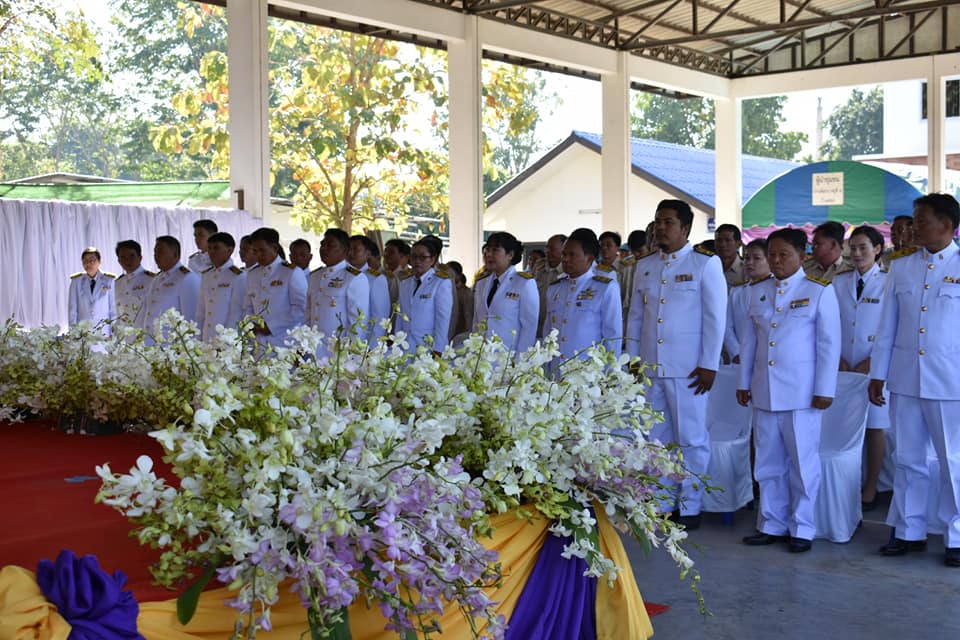 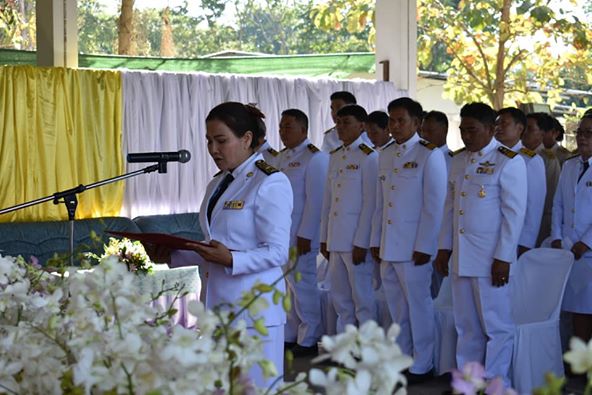 ภาพกิจกรรมที่เป็นการเสริมสร้างและพัฒนาทัศนคติจิตสำนึกและพฤติกรรมของข้าราชการและพนักงานจ้างอบต.สระโพนทอง  อำเภอเกษตรสมบูรณ์  จังหวัดชัยภูมิ**********พิธีรับพระราชทานพระบรมฉายาลักษณ์ พระบาทสมเด็จพระเจ้าอยู่หัวและสมเด็จพระนางเจ้าฯพระบรมราชินี ให้แก่ คณะผู้บริหารสถานศึกษา กำนัน,ผู้ใหญ่บ้าน,ประชาชนจิตอาสาพระราชทาน,และประชาชนชาวตำบลสระโพนทอง****************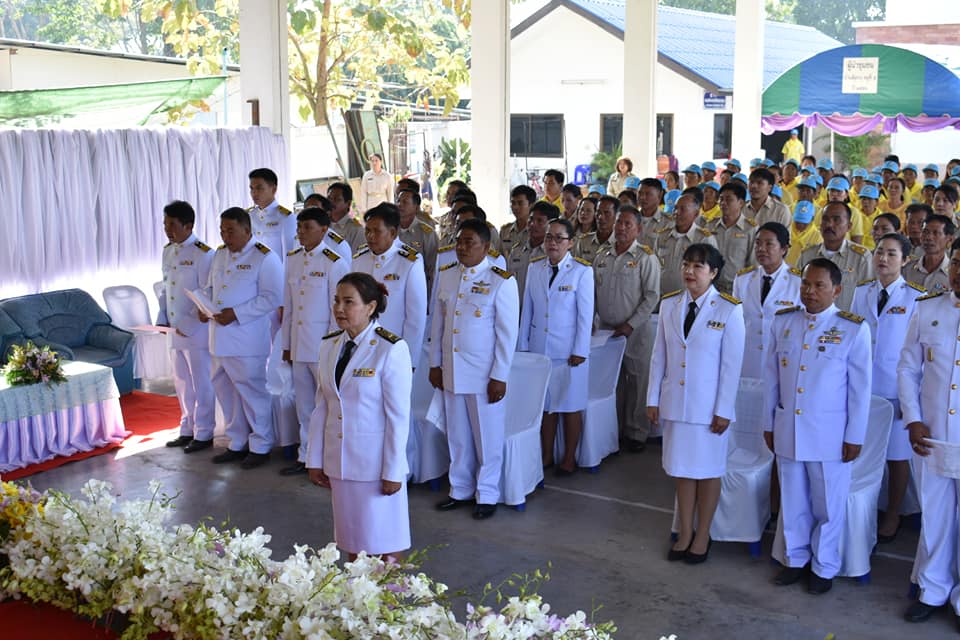 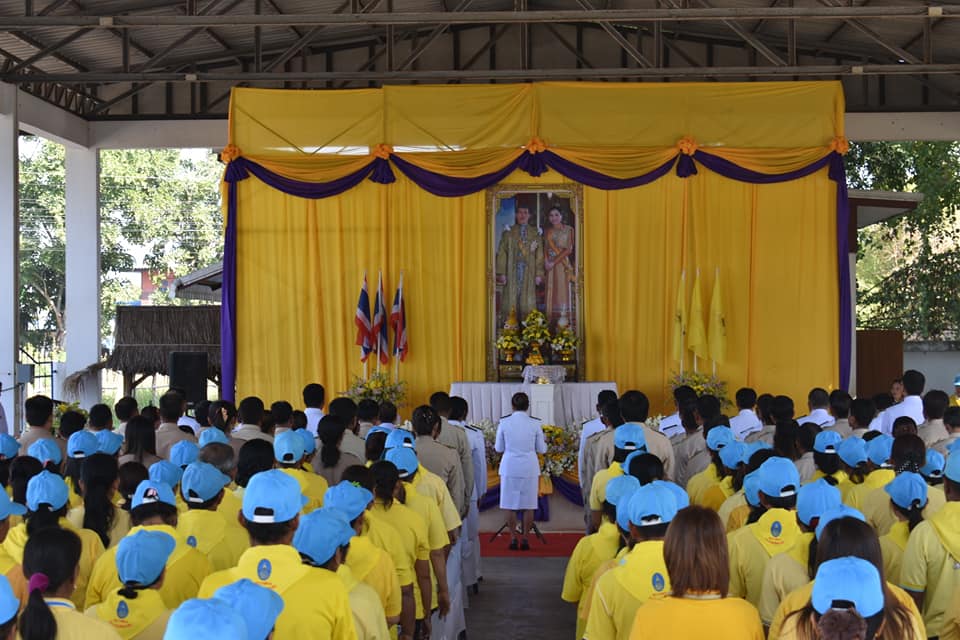 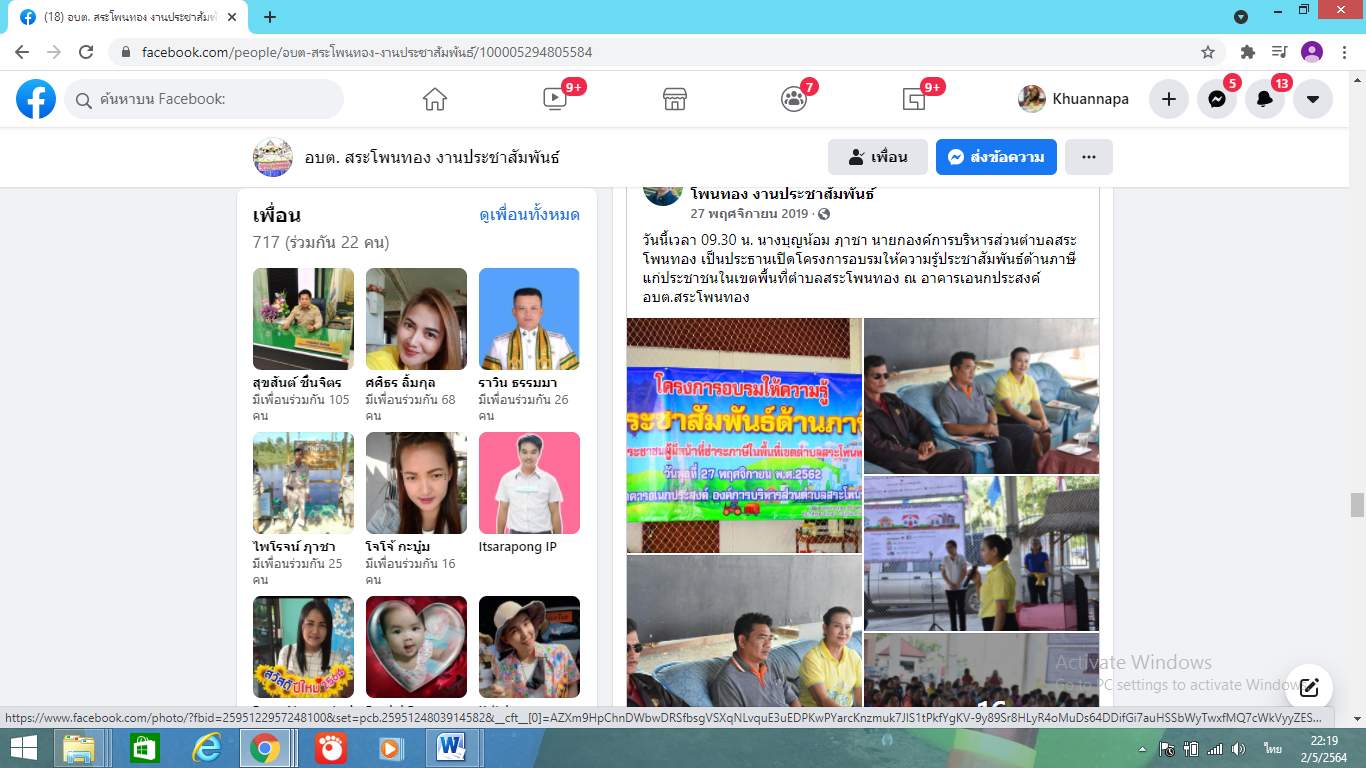 